​​​Voorbeeld van een mindmap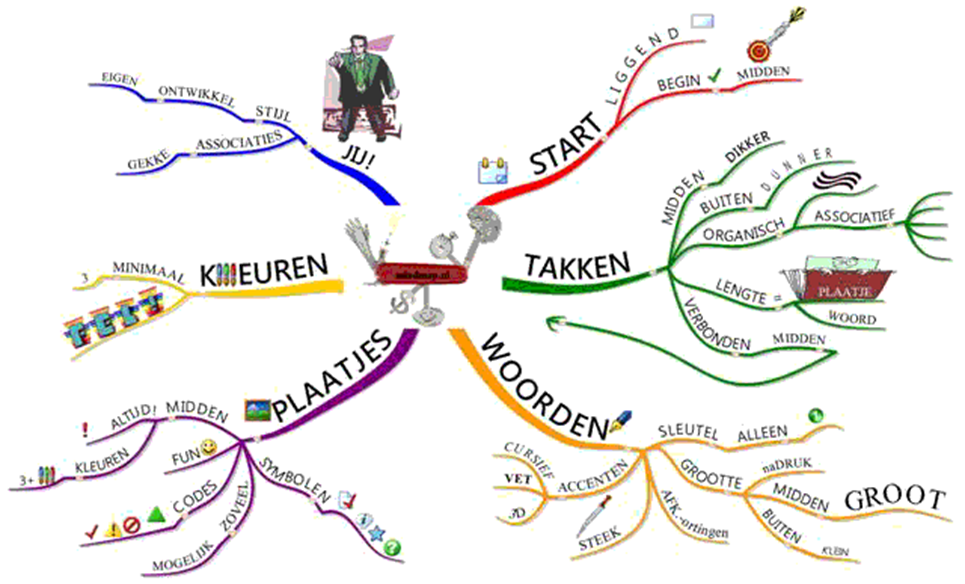 